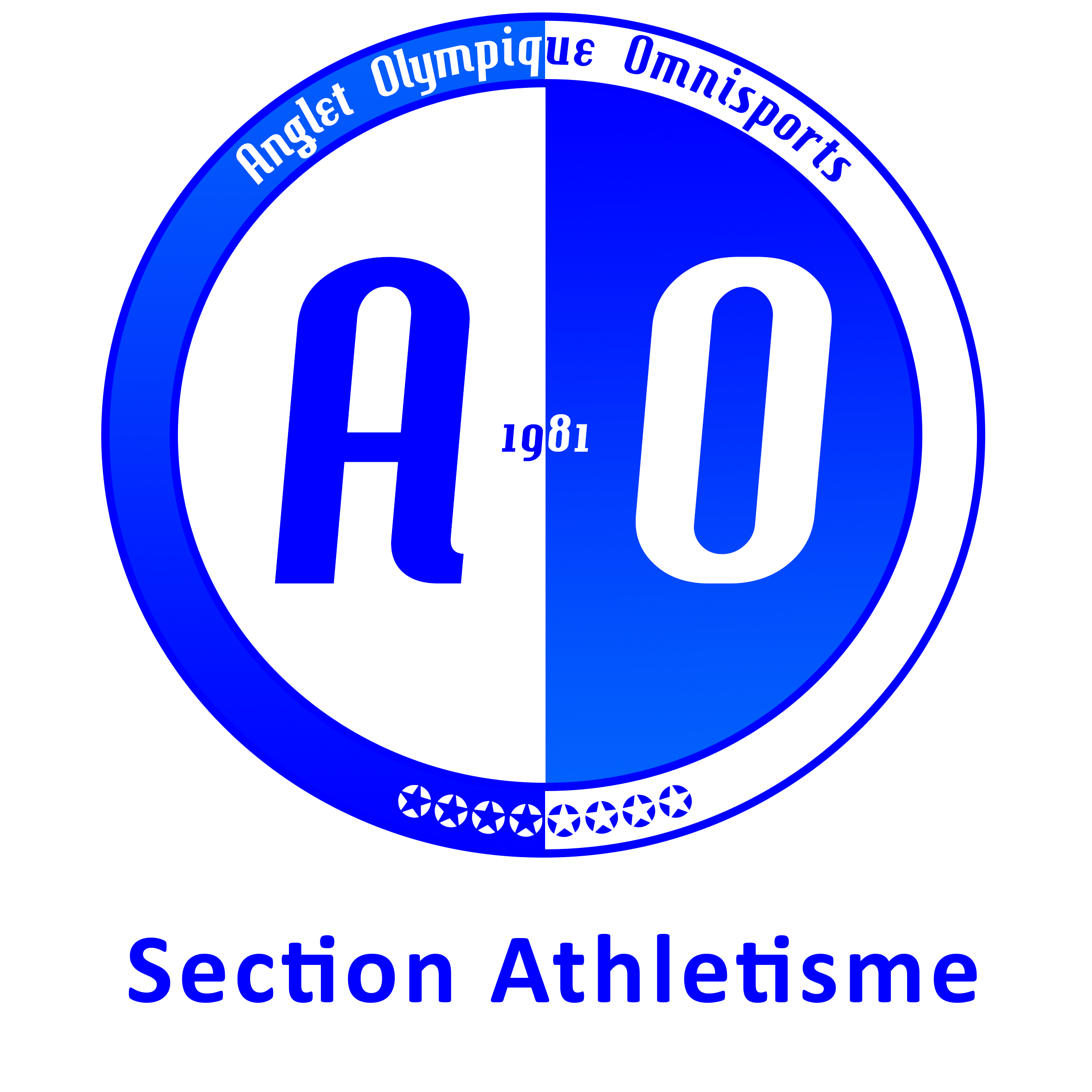 XXXXIIème TRIPLE TRI – 3ème Journée 8 MAI 2023STADE JEAN MOULIN – 64600 ANGLETPas d’engagement sur place10H30 Ouverture secrétariat11H00 Réunion du JuryHORAIRESBENJAMINESBENJAMINSMINIMES FMINIMES G11H3012H3013H0013H3014H0015H0016h0017H00PERCHEHAUTEUR50 HaiesPOIDSLONGUEURRESULTATSLONGUEUR50 HaiesHAUTEURPOIDSPERCHEPERCHE80 HaiesLONGUEURTRIPLE SAUTHAUTEURDISQUE100 HaiesTRIPLE SAUTHAUTEURLONGUEURJAVELOTPERCHE